Развитие облачных вычислений способно обеспечить правительствам, предприятиям и физическим лицами во всем мире огромную экономию затрат, эффективность и инновации. Облачные вычисления предоставляют предпринимателям и большим и малым предприятиям уникальное экономическое преимущество, означающее, что инвестиции могут принести внушительную прибыль и сэкономить затраты во всех аспектах деятельности. С появлением облачных вычислений происходит виртуализация цифровых ресурсов, их совместное использование и доступ к ним по многим сетям в любое время, где бы они ни находились. Тем не менее, для того чтобы в полной мере воспользоваться потенциалом облачных вычислений, потребуется сотрудничество и совместная деятельность между правительствами, отраслевыми организациями и потребителями по укреплению доверия при использовании облачных услуг. Важно отметить, что развитие облачных вычислений будет зависеть от повсеместного распространения и приемлемости в ценовом отношении сетей широкополосной связи, к которым имеется доступ поставщиков услуг на недискриминационной основе.Мы, регуляторные органы, принимающие участие в Глобальном симпозиуме для регуляторных органов 2012 года, признаем наличие потребности в эффективном и динамичном регулировании для обеспечения того, чтобы у облачных вычислений имелись важнейшие ресурсы, необходимые для успешного развития и выполнения функции катализатора экономического роста. Поэтому мы определили и одобрили данные руководящие указания на основе примеров передового опыта в области регулирования в целях обеспечения ясного процесса регулирования, способствующего инновациям, инвестициям и конкуренции в сфере облачных инфраструктуры и услуг, а также защите интересов потребителей.Повышение осведомленности и содействие освоению государственным сектором: Следует проводить активную работу и оказывать содействие в сфере облачных услуг, а также в отношении возможностей и экономии, которые они предоставляют в распоряжение правительств во всем мире. Обеспечение осведомленности и предоставление возможностей повысят экономические возможности и будут иметь большое значение для граждан, потребителей и предприятий.Инфраструктура широкополосной связи: Регуляторным органом необходимо работать над снижением барьеров на пути развертывания широкополосной связи, активно содействовать расширению национальных волоконно-оптических сетей и линий для установления международных соединений, включая подводные кабели, пропагандировать совместное использование инфраструктуры, в том числе на межотраслевом уровне, проводить политику ускоренного получения доступа к трассе, а также способствовать созданию инфраструктуры центров обработки данных, тем самым обеспечивая компаниям, связанным с контентом, сетями доставки контента и центрами обработки данных, стимулы для осуществления строительно-монтажных работ на местном уровне. Кроме того, необходимо обеспечить развертывание услуг в недостаточно обслуживаемых и необслуживаемых районах, в том числе услуг экстренного вызова и услуг с расширенными возможностями доступа.Спектр: В том что касается будущего услуг на основе облачных вычислений, можно было бы принять ряд мер по высвобождению дополнительного остро необходимого спектра для обеспечения широкополосной беспроводной связи, включающих перепрофилирование спектра, предоставление возможности нелицензируемого использования неиспользуемых участков и проведение стимулирующих аукционов. Кроме того, должна поощряться политика, способствующая согласованию международного спектра и одобрению устройств связи.Определение рынка в конвергированной облачной среде: С учетом конвергенции сетей и услуг, содействующей переходу к СПП и способствующей конкуренции, регуляторные органы могут рассмотреть вопрос о принятии подхода на основе "мягкого" регулирования и при этом распространить регуляторные режимы на новых участников отрасли ИКТ, таких как поставщики контента и приложений (участники, использующие неуправляемый интернет, ОТТ) путем устранения регуляторной классификации услуг.Позиции на рынке: Необходимо, чтобы регулирование и регуляторные органы обеспечивали неприменение поставщиками услуг связи практики, направленной на ограничение предоставления облачных услуг или приводящей к такому ограничению, на основаниях, которые не являются прозрачными, объективными, недискриминационными и соразмерными. Обеспечение соблюдения: Регуляторным органам необходимо создавать средства выявления нарушений в целях обеспечения их способности к эффективному реагированию. Этого можно добиться с помощью 1) механизмов саморегулирования, уведомления поставщиками услуг соответствующего регуляторного органа о нарушениях безопасности; и 2) внесения оптимальных изменений в определенные аспекты законодательства в области защиты данных, которые невозможно контролировать и которые, следовательно, неосуществимы на практике. Прозрачность облачной среды: Регуляторные органы могут рассмотреть вопрос о введении конкретных обязательств в отношении поставщиков облачных услуг (CSP), в том что касается уведомления пользователей о цепочке поставщиков, которые поддерживают оказание услуг пользователю облачной среды. Кроме того, регуляторным органам необходимо обеспечивать соблюдение ПУИ большей прозрачности в отношении методов управления трафиком, которые применяются компаниями на своих сетях.Консультативный процесс: Регуляторным органам необходимо проводить консультации с CSP и другими участниками рынка в отношении надлежащего режима регулирования и классификации определенных облачных услуг в целях выпуска руководящих указаний, обеспечивающих правовую определенность для новых участников рынка и пользователей облачной среды, например путем проведения форума с участием многих заинтересованных сторон для развития передового опыта в области защиты потребителей.Сетевая нейтральность: В целях сведения к минимуму перегрузок в сети всегда будет требоваться определенный уровень управления трафиком. Регуляторным органам следует стремиться к регулированию использования углубленной проверки пакетов и применять конкретные ограничения таким образом, чтобы это не приводило к несправедливой дискриминации среди OTT.Регуляторным органам может также потребоваться рассмотреть существующее законодательство в сфере конкуренции, чтобы определить, обеспечивают ли имеющиеся регуляторные инструменты, такие как антидискриминационный закон и нормативно-правовые акты, надлежащее решение связанных с конкуренцией вопросов, которые оказывают воздействие на сетевую нейтральность. Качество обслуживания (QoS): Повсеместное распространение получает практика наделения регуляторных органов полномочиями по обеспечению соблюдения минимальных требований к QoS, с тем чтобы обеспечить надежное обслуживание абонентов и граничных поставщиков. В целях доставки этих услуг поставщики услуг сети должны обеспечивать: 1) прозрачные и ясные условия подписываемого абонентами контакта; 2) публикацию сопоставимой информации о готовности и QoS; и 3) введение минимальных требований к QoS, с тем чтобы не допускать ухудшения качества, предоставляемого абонентам.Расширение прав потребителей: Директивным органам необходимо обеспечивать расширение прав пользователей, касающихся контроля их персональных данных и защиты конфиденциальности, путем содействия грамотности в отношении облачной среды. Необходимо, чтобы пользователи облачной среды были уверены в том, что хранящаяся или обрабатываемая в облаке информация не будет использована или раскрыта причиняющим вред или непредусмотренным образом. Защита данных и конфиденциальность: Международные учреждения, а также национальные директивные и регуляторные органы обязаны совместно работать над созданием эффективных, соразмерных и применимых законодательных актов для защиты разумных ожиданий потребителей в отношении конфиденциальности. Следует также передать ответственность заинтересованным сторонам и развивать саморегулирование, например, устанавливать политику конфиденциальности, которая является прозрачной и соответствует предоставляемым ими услугам. Правительствам следует также продолжать совместную работу по обеспечению того, чтобы ни один орган не принимал нормативно-правовые акты в отношении конфиденциальности, которые являются настолько обременительными, что ограничивают свободный поток информации или лишают CSP возможности максимальной экономии затрат, характерной для этих услуг. Стандарты облачных технологий: Для устранения целого ряда предметов для обеспокоенности поставщиков и пользователей облачных услуг, включающих объединение существующих систем с облачными интерфейсами; переносимость и безопасность данных и приложений, требуется развитие и повсеместное принятие соответствующих национальных, региональных и международных технических и организационных стандартов.Переносимость данных: Тот факт, что интерфейсы прикладного программирования (API) облачных вычислений являются, в основном, проприетарными, ограничивает возможность перехода потребителей к другому поставщику в случае их неудовлетворенности своим нынешним поставщиком (эффект блокировки). Стандартизация API облегчила бы переносимость данных и обеспечила бы большую надежность, позволив многим поставщикам услуг облачных вычислений выполнять одни и те же функции.Функциональная совместимость: Функциональная совместимость является для потребителей ключом к услугам облачных вычислений, так как облегчает информационные потоки, обеспечивая при этом надлежащую безопасность и защиту конфиденциальности. Поэтому правительствам необходимо оказывать поддержку разработке стандартов и мер, которые позволят ускорить выход на рынки устройств связи и обеспечат возможность установления бесперебойных беспроводных соединений и предоставления услуг. Важное значение имеет устранение ненужных ограничений в отношении трансграничного потока данных. Стимулирование спроса: Правительства должны взять на себя руководство внедрением облачных вычислений. Кроме того, необходимо предпринять усилия, направленные на преодоление барьеров, стоящих на пути внедрения широкополосной связи, на продвижение многочисленных инициатив, ориентированных на потребителей и малые предприятия.Научные исследования и разработки (НИОКР): Содействие НИОКР в области облачных вычислений является важным инструментом формирования перспективных цифровых экономик. Следует поощрять региональное и международное сотрудничество с соответствующими международными органами, а также университетами.Региональное сотрудничество: Влияние облачных услуг на целый ряд областей регулирования как в рамках отдельных юрисдикций, так и между различными юрисдикциями. Регуляторным органам следует сотрудничать и взаимодействовать при принятии регуляторных решений, ориентированных на CSP.На международном уровне правительствам необходимо сотрудничать, чтобы повысить предсказуемость регуляторных решений, касающихся облачных вычислений, и разработать общие базовые принципы политики, которые будут помогать при разработке и внедрении услуг облачных вычислений и в то же время позволят избежать создания регуляторных барьеров на пути выхода на рынок.Региональная облачная среда: Региональная облачная среда предоставляет группам стран уникальную возможность для развития сотрудничества, чтобы содействовать внедрению услуг облачных вычислений и использовать преимущества такого сотрудничества, уменьшая обеспокоенность в отношении безопасности, конфиденциальности и другие важные предметы для обеспокоенности путем установления региональных нормативно-правовых баз и других защитных мер для предприятий и потребителей.В этих целях могли бы поощряться субрегиональные подходы, посредством которых ассоциации регуляторных органов поддерживали бы усилия, направленные на согласование нормативно-правовых документов между их государствами-членами.______________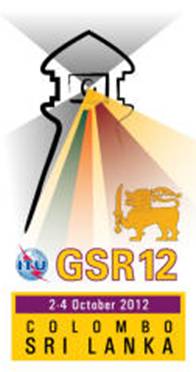 Руководящие указания ГСР-12 на основе примеров передового опыта по регуляторным подходам, направленным на содействие доступу к цифровым возможностям с помощью облачных услуг